Projekts "Proti un dari!"                                            Projekta numurs:Nr.8.3.3.0./15/I/001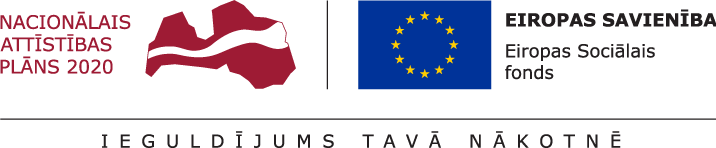 Projekta ieviesējs: Jaunatnes starptautisko programmu aģentūraSadarbības partneris:  Alūksnes novada pašvaldībaProgramma: "Izaugsme un nodarbinātība" 8.3.3. specifiskā atbalsta mērķa "Attīstīt NVA nereģistrēto NEET jauniešu prasmes un veicināt to iesaisti izglītībā, NVA īstenotajos pasākumos Jauniešu garantijas ietvaros un nevalstisko organizāciju vai jauniešu centru darbībā"Projekta mērķis: Projekta mērķis ir motivēt un aktivizēt jauniešus, kuri nemācās, nestrādā vai neapgūst arodu un nav reģistrēti Nodarbinātības valsts aģentūrā (NVA) kā bezdarbnieki. Tāpat projekta mērķis ir veicināt šo jauniešu iesaisti izglītībā, tai skaitā aroda apguvē, Jauniešu garantijas pasākumos, kurus īsteno NVA un Valsts izglītības attīstības aģentūra, un nevalstisko organizāciju vai jauniešu centru darbībā.Projekta aktivitātes:mērķa grupas jauniešu sasniegšanas un uzrunāšanas aktivitātes, kā arī informēšanas pasākumus, iesaistot pašvaldības stratēģiskos partnerus;mērķa grupas jauniešu profilēšana un individuālo pasākumu programmu izstrāde;mērķa grupas jauniešu motivēšana, aktivizēšana un atbalsta sniegšana saskaņā ar mērķa grupas jaunieša individuālo pasākumu programmu, kas izstrādāta, balstoties uz profilēšanas rezultātiem, lai sekmētu šo jauniešu iesaisti izglītībā, tai skaitā aroda apguvē pie amata meistara, NVA īstenotajos pasākumos Jauniešu garantijas ietvaros, nevalstisko organizāciju vai jauniešu centru darbībā. Mērķa grupas jaunietim paredzētais atbalsts: veikta jauniešu profilēšana, apzinot jaunieša prasmes, intereses un iegūto izglītību, kā arī nosakot attīstības virzienus;sadarbībā ar katru jaunieti, balstoties uz tā profilēšanas rezultātiem, izstrādāta viņa individuālā pasākumu programma, kas sastāv no četrām obligātajām komponentēm (UNESCO izstrādātie mācīšanās pīlāri): personības attīstība, iekļaušanās sabiedrībā, "darba tikums", mūžizglītības kompetences;noslēgta vienošanās ar mērķa grupas jaunieti par dalību individuālās pasākumu programmas īstenošanā projekta ietvaros;īstenota jaunieša individuālā pasākumu programma līdz 9 mēnešiem ilgā laika periodā, nodrošinot tajā paredzētos pasākumus, kas var ietvert šādas aktivitātes:- regulārs individuāls mentora atbalsts (vismaz 20 stundas mēnesī), kas ietver jaunieša regulāru motivēšanu sekmīgi pildīt tā individuālo pasākumu programmu, veicinot mācīšanās mērķu sasniegšanu,- individuālas konsultācijas, kopā ar jaunieti iesaistoties dažādās individuālajā pasākumu programmā paredzētās aktivitātēs,- neformālās un ikdienas mācīšanās aktivitātes,- speciālistu konsultācijas,- dalību pasākumos (nometnes, semināri, sporta aktivitātes, kultūras pasākumi),- brīvprātīgā darba aktivitātes,- iesaisti nevalstisko organizāciju un jauniešu centru aktivitātēs, pasākumos un projektos,- ekskursija uz uzņēmumiem vai īslaicīga prakse uzņēmumā (aktivitātes profesijas specifikas iepazīšanai, lai izvēlētos iegūt profesionālo kvalifikāciju vai apgūt arodu pie amata meistara),- iesaisti vietējās sabiedriskajās aktivitātēs u.c.Projekta kopējās izmaksas: 1001 08,80 EUR  Projekta īstenošanas laiks: 2016. gada 7.jūlijs līdz 2018. gada 31.decembrisProjekta vadītāja: Alūksnes novada Sociālā dienesta projektu vadītāja Antra PaegleKontaktinformācija: antra.paegle@aluksne.lv  tālr.: 64322979; 28340439TerminiNEET jaunietis - jaunietis, kas nav iesaistīts ne nodarbinātībā, ne izglītībā, ne mācībās;Mērķa grupas jaunietis - jaunietis vecumā no 15 līdz 29 gadiem (ieskaitot), kurš nemācās, nestrādā, neapgūst arodu un nav reģistrēts Nodarbinātības valsts aģentūrā kā bezdarbnieks;Programmas vadītājs - persona, kurai ir augstākā izglītība, kura projekta ietvaros ir apguvusi finansējuma saņēmēja organizēto mācību programmu un kura pārrauga darbu ar mērķa grupas jauniešiem konkrētajā pašvaldībā un nodrošina viņu iesaisti projektā;Mērķa grupas jaunieša mentors - pilngadīga persona, kura projekta ietvaros ir apguvusi finansējuma saņēmēja organizēto mācību programmu un kura sniedz atbalstu mērķa grupas jaunietim individuālās pasākumu programmas īstenošanā;Mērķa grupas jauniešu atbalsta pasākumi - darbību kopums, kas ietverts mērķa grupas jaunieša individuālajā pasākumu programmā un vērsts uz jauniešu prasmju attīstību. Atbalsta pasākumi var ietvert tādas aktivitātes kā neformālā un ikdienas mācīšanās, speciālistu konsultācijas (psihologs, karjeras konsultants u. c., izņemot ārstniecības personālu), dalība pasākumos (nometnes, semināri, sporta aktivitātes, kultūras pasākumi), brīvprātīgais darbs, iesaiste nevalstisko organizāciju un jauniešu centru aktivitātēs, pasākumos un projektos, profesijas specifikas iepazīšana, tai skaitā vizītes uzņēmumos, lai izvēlētos iegūt profesionālo kvalifikāciju vai apgūt arodu pie amata meistara, iesaiste vietējās sabiedriskajās aktivitātēs, specifiski pasākumi mērķa grupas jauniešiem ar invaliditāti (ar surdotulka, asistenta palīdzību, specializēto transportu);Mērķa grupas jaunieša profilēšana - mērķa grupas jaunieša sākotnējā izpēte, kas ietver padziļinātu sociālpsiholoģisko un ekonomisko problēmu izpēti, jaunieša izglītības, darba, brīvā laika, sabiedriskās darbības, iepriekšējās pieredzes un esošo prasmju apzināšanu, personības izpēti, interešu un prasmju attīstības vajadzību apzināšanu un kas veikta atbilstoši finansējuma saņēmēja izstrādātajām metodoloģiskajām vadlīnijām;Mērķa grupas jaunieša individuālā pasākumu programma - atbilstoši finansējuma saņēmēja izstrādātajām metodoloģiskajām vadlīnijām veidots pasākumu kopums, kas piemērots konkrētam mērķa grupas jaunietim, ir balstīts uz mērķa grupas jaunieša profilēšanas rezultātiem un vērsts uz viņa prasmju attīstību, lai sekmētu jaunieša iesaisti izglītībā, tai skaitā aroda apguvē pie amata meistara, un iesaisti Nodarbinātības valsts aģentūras un Valsts izglītības attīstības aģentūras īstenotajos Jauniešu garantijas projektu pasākumos, kā arī nevalstisko organizāciju vai jauniešu centru darbībā. Individuālā pasākumu programma ir sekmīgi izpildīta, ja tās noslēgumā mērķa grupas jaunietis ir iesaistījies izglītībā, tai skaitā aroda apguvē pie amata meistara, Nodarbinātības valsts aģentūras vai Valsts izglītības attīstības aģentūras īstenotajos Jauniešu garantijas projektu pasākumos vai Nodarbinātības valsts aģentūras īstenotajos aktīvajos nodarbinātības vai preventīvajos bezdarba samazināšanas pasākumos vai nodarbinātībā, kā arī nevalstisko organizāciju vai jauniešu centru darbībā.